Projet d'accueil « les petits pieds. »Présentation du milieu d'accueil.Rabia et Amandine ont le plaisir de vous accueillir au sein du co-accueil « Les Petits pieds ». Rabia, accueillante d’enfants, est en couple avec deux enfants et Amandine, également accueillante d’enfants, est mariée et maman de deux petits garçons.Le Co-accueil est une infrastructure d'accueil familial, agrée et subventionnée par l'ONE, qui dépend du CPAs de Villers-La-Ville et qui respecte les normes de sécurité.Le milieu d'accueil peut accueillir au maximum 8 enfants quand nous travaillons à deux et maximum 5 enfants quand nous sommes seules.Les enfants accueillis ont entre 3 mois et 3 ans.Les journées seront programmées en fonction des besoins de chaque enfant.Horaires, adresse et contact :Rue du berceau,44 à 1495 Marbais (rez-de-chaussée).Ouverture du lundi au vendredi de 7h30 à 17h30.Numéro : 071/87.50.16Responsable : Mme Lapergola : 071/88.00.28Nous favorisons toutes deux le dialogue, la relation privilégiée avec les enfants, la complicité, la confiance en soi, la sécurité et la bienveillance envers chacun.Notre objectif principal a pour finalité d'assurer un accueil de qualité.Pour y arriver, nous tentons au maximum de :- Respecter les besoins fondamentaux de chacun (dormir, manger, être propre, ...)- Établir une relation privilégiée avec l'enfant.- Favoriser l’autonomie et le développement de chacun sans forcer les étapes.- Veiller à l’épanouissement et à la socialisation de chacun.Nous privilégions donc l'observation de l'enfant, et respectons les besoins et le rythme de chacun.L'art de vivre « aux petits pieds. »L’accueil :Chaque enfant est unique « aux petits pieds » !Le bien-être et l'épanouissement des enfants est notre priorité. Nous attendons d'un accueil qu'il soit chaleureux et personnalisé.Le dialogue et l'information doivent être les maître mots d'un accueil réussi grâce à une bonne communication.La communication :Elle peut être faite de différentes manières :Échanges informels lors de l'arrivée ou le départ de l'enfant.Par téléphone. Nous restons joignables toutes la journée de 7h30 à 17h30.Le cahier de communication : dès son arrivée, chaque enfant reçoit son cahier de communication (libre à vous de le personnaliser). Nous y indiquerons chaque jour les progrès de votre enfant, son humeur, ses activités, son appétit et les informations importantes de la journée.L’espace :L'espace est conçu pour l'épanouissement des enfants, en toute tranquillité. Nous faisons en sorte que l'intérieur du milieu d’accueil soit chaleureux.Dans l'espace d'accueil, chaque enfant aura son petit porte manteau pour mettre son manteau et son petit sac. Ses habits de rechange seront déposés par les parents dans son casier personnel à l'entrée du co-accueil.Dans l'espace soin, chacun aura son petit porte manteau avec son nécessaire de toilette. Cette espace est conçu pour que l'enfant se sente en sécurité.Et enfin, dans l'espace de sommeil, chacun aura son lit bien défini dans lequel il retrouvera ses « petites affaires » personnelles (doudou, tétine, foulard de maman, ...Tous ces espaces sont délimités par des barrières afin de préserver l'hygiène des locaux.Les soins :Les changes et les soins sont importants pour le bien-être de l'enfant. C'est également unmoment privilégié entre l'enfant et nous. Même chez le tout petit, nous verbalisons, nous lui expliquons les différentes étapes que nous réalisons et ce, afin de le sécuriser.La propreté : Il n'y a pas d’échéance pour la propreté. En fonction du développement de chacun, de ses envies et du partenariat avec les parents, nous proposerons le petit pot.NB : nous utilisons exclusivement le gant de toilette (les lingettes sont interdites).Les parents nous fournirons les langes ainsi que les vêtements de rechange de leur enfant. En ce qui concerne les produits de soins, ceux-ci sont fournis par le milieu d’accueil.Attention : Nous vous informons que toute autre médicament (antibiotique, gouttes nasales, autre crème, …) ne pourra être administré que sous prescription médicale.Les siestes :Le sommeil étant important chez les enfants, notamment pour leur développement, nous veillerons à ce que le local soit aéré chaque jour et la literie adaptée. Les siestes seront organisées selon le rythme de chacun et non selon le souhait des parents. Sauf situation exceptionnelle (rdv médical, problème familial, …) nous ne réveillerons pas un enfant qui dort. Le doudou est l'objet de transition, il rassure et aide l'enfant durant la journée ; n'hésitez donc pas à nous l'apporter.En général pour les plus grands, la sieste se fait après le repas du midi.Les repas :TOUS les enfants devront avoir pris leur petit déjeuner ou leur biberon avant leur arrivée au sein du milieu d'accueil.La santé de votre enfant passe tout d'abord par une bonne alimentation. C’est par une alimentation saine et équilibrée que votre enfant puise ce dont il a besoin pour grandir, se développer et être actif.Les repas du midi seront livrés par une cellule extérieure. Le gouter sera préparé par nos soins.Les bébés pourront prendre leur biberon dans un relax ou dans les bras, les moyens dans une chaise haute et les grands sur la petite table avec les petites chaises.Nous lavons les mains des enfants avant et après chaque repas. Les plus grands ont la possibilité de se laver les mains seuls (sous surveillance). Nous leur apprenons ainsi les règles d'hygiène.Chaque enfant a de l'eau à volonté tout au long de la journée (Aucun ajout).Attention : nous vous informons que pour toute allergie ou intolérance alimentaire, un certificat médical de votre médecin devra nous être transmis le plus rapidement possible afin de pouvoir suivre le régime alimentaire adapté à votre enfant.NB : Le lait en poudre devra être apporté par vos soins et en boîte fermée.Journée type des repas:9h/9h30 : Collation (Soupe).11h/12h (Selon les besoins) : Repas de midi.15h/16h (Selon les horaires de sieste) : Goûter (en général des fruits et/ou du pain).L'autonomie :Aider l'enfant à devenir autonome en le considérant comme une personne à part entière et l'aider à se construire.Notre rôle est de l'aider à trouver le moyen d'y parvenir seul : à prendre conscience de ses accomplissements, il est important que l'enfant puisse être libre de ses mouvements (on ne placera jamais un enfant en position assise s’il n'a pas acquis cette position par lui-même).Les chaussures seront enlevées lors de la journée, les enfants acquièrent plus facilement leur équilibre et leur stabilité sans les chaussures. Développement de la personnalité :L'enfant qui suit son propre rythme et fait ses propres expériences, est capable de mieux apprendre à s'asseoir, à se mettre debout, à marcher, à jouer, à parler, à réfléchir,...que celui que l'on incite à atteindre les différents stades de développement que les adultes estiment correspondre à son âge.ActivitésNous encourageons l'enfant à découvrir des activités en le mettant dans une atmosphère tranquille, harmonieuse et sécurisante. Il faut prendre en compte les besoins et manifestations de l'enfant, ses refus ainsi que ses désirs.Les jeux sont variés et adaptés à l'âge des enfants afin de favoriser leur développement moteur et cognitif. Différentes activités seront proposées en fonction de l'âge et du savoir-faire de chacun mais rien ne sera imposé !Je peux aller me promener dehors (dans le jardin) ou dans la rue (avec autorisation parentale) avec un petit camarade et une accueillante.Je peux faire de la pâte à modeler, dessiner, coller, peindre, ...Je peux prendre un livre, chanter des comptines avec mes copains et jouer avec les instruments de musique.Je peux faire de la gymnastique et des galipettes avec mes copains.Je peux également jouer seul comme papa et maman avec un atelier de bricolage, dînette, bébé, ...Je perfectionne mon langage.Je me familiarise aux bruits, aux odeurs et aux différentes matières.Selon le thème, je décore le milieu d'accueil.Pour tous cela un vaste choix de jouets sera mis à disposition des enfants, nous faisons une tournante dans les jeux afin de diversifier les jeux et d'y amené de la nouveauté.Les parents, nos partenaires.L’arrivée d’un enfant, concrètement :L’arrivée d’un enfant en milieu d’accueil est un grand changement à la fois pour sa famille mais aussi pour lui. A cet effet, nous tentons de préparer son 1er accueil du mieux possible en partenariat avec les parents. C’est ce qu’on appelle la période de familiarisation.Celle-ci sera répartie sur une période de minimum une semaine et permet à l'enfant d'entrer progressivement en contact avec un nouvel environnement ainsi qu’avec son accueillante de référence tout en respectant sa sécurité affective. La séparation avec papa et maman doit donc se faire idéalement en douceur…1er jour : l'enfant vient avec Papa ou/et Maman pendant une heure.2er jour : l'enfant vient avec Papa ou/et Maman pendant une heure ou 30’ avec ses parents et 30’ seul par exemple3ème jour : l'enfant vient seul 2 à 3h (par exemple : de 9h00 à 12h00)4ème jour: L'enfant vient seul 2 à 3h (par exemple : de 9h00 à 12h00 ou plus -> de 9h00 à 15h00)5ème jour : idem.Ces périodes ne sont pas figées et peuvent donc être adaptées selon le ressenti de chaque enfant.Nous travaillons avec BIENVEILLANCE et RESPECT pour que chaque enfant puisse s’épanouir, (se) découvrir et grandir avec le sourire.Nous attendons également le respect de la part de chaque enfant mais aussi de la part des parents.Les règles et les limites :Les règles de vie de l’infrastructure sont simples : se respecter, respecter les autres et respecter le matériel.Il est possible que nous demandions à votre enfant de « réparer » sa bêtise (par exemple essuyer les traces de crayon/marqueur sur un mur, rendre le doudou au copain à qui il l’a pris, faire un bisou pour s’excuser d’avoir poussé un petit copain,…)Les fêtes d'anniversaires et le départ à l'école.Les anniversaires :Lors d’un anniversaire, nous organisons généralement un petit goûter avec les enfants présents en commandant un cake et du jus de fruit par exemple. Vous pourrez bien sûr apporter votre appareil photo et nous immortaliserons le moment afin que vous puissiez garder de bons souvenirs.Attention : Aucune photo des autres camarades du milieu d'accueil ne pourra être publiée sur les réseaux sociaux.Le départ à l'école :Le départ à l'école est une étape importante dans la vie d’un enfant. Il doit être préparé et vécu de manière sereine pour l'enfant mais aussi pour ses parents.NB : n'oubliez pas l'appareil photo pour la photo souvenir !En conclusion :Ce projet pédagogique n'est pas figé. Il se travaille tous les jours et demande une réflexion permanente en fonction des enfants accueillis, de nos expériences, de notre vécu,…Notre but est de prendre soin de vos enfants, de répondre le plus possible à leurs besoins et ce, afin d’entretenir un accueil de qualité.Bienvenue au co-accueil « les Petits pieds »,où nous grandissons avec le sourire.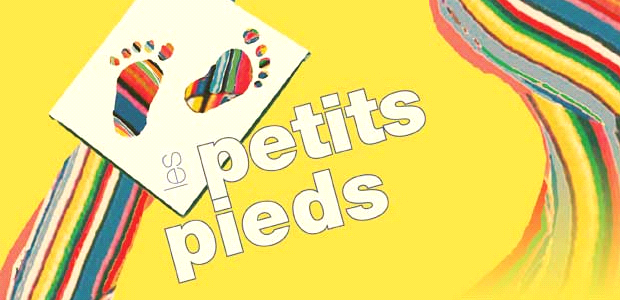 